Указ Президиума Верховного Совета№: от: 24.02.1942 
Издан: Президиум ВС СССР / Архив: ЦАМОфонд: 33опись: 682524ед.хранения: 543№ записи: 47004000Соловьев Федор Титович 1915 г.р. Звание: лейтенант 
в РККА с  1936 года Место призыва: № записи: 47004221Архивные документы о данном награждении:I. Приказ(указ) о награждении и сопроводительные документы к нему- первая страница приказ или указа- строка в наградном списке- наградной листII. Учетная картотека- данные в учетной картотекеОрден Красного Знамени 

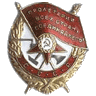 